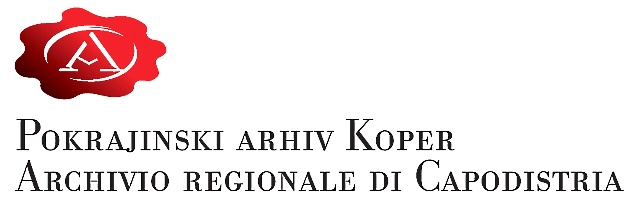 Številka: 6042-1/2022-3750-4Datum:  16. 09. 2022ZADEVA: Strokovno izobraževanje za pripravo na preizkus strokovne usposobljenosti (seminar) za uslužbence javnopravnih oseb, ki upravljajo z dokumentarnim gradivom v javni in zasebni lastiStrokovno izobraževanje (seminar) bo potekalo na podlagi Zakona o varstvu dokumentarnega in arhivskega gradiva ter arhivih (Ur. l. RS, št. 30/2006 in 51/2014), Pravilnika o strokovni usposobljenosti za delo z dokumentarnim gradivom (Ur. l. RS, št. 66/2016; v nadaljevanju: Pravilnik) ter sklepa Ministrstva za kulturo, št. 012-17/2017-2 z dne 5. 4. 2017,v četrtek, 20.10.2022 (četrtek, 27.10.2022)v prostorih Pokrajinskega arhiva Koper (čitalnica), Kapodistriasov trg 1, 6000 Koper, od 9.00 do 14.00 ure.Prijave za 20.10.2022 so odprte do 14.10.2022. Razpisanih je 25 prostih mest. Po zapolnitvi prostih mest se odprejo prijave za 27.10.2022. Prijave zbiramo najkasneje do 21.10.2022.V kolikor bo prijava na razpisane datume prispela po zapolnitvi prostih mest, Vas bomo o tem in o možnosti prijave na drugi rok pravočasno obvestili.Namen izobraževanja (seminar): Strokovno izobraževanje za pripravo na preizkus strokovne usposobljenosti (seminar) je predpogoj za pristop k opravljanju preizkusa strokovne usposobljenosti, ki ga morajo v skladu z veljavnim Pravilnikom (Ur. l. RS, št. 66/2016) opraviti vsi uslužbenci javnopravnih oseb, ki upravljajo z dokumentarnim gradivom, pri pristojnem arhivu.Za vse javnopravne in zasebne pravne osebe na območju upravnih enot Ilirska Bistrica, Izola, Koper, Piran, Postojna in Sežana je na podlagi Sklepa o ustanovitvi javnega zavoda Pokrajinski arhiv Koper (Ur. l. RS, št. 67/2003) pristojen Pokrajinski arhiv Koper.Cilji izobraževanja (seminarja):Pridobitev ustreznih znanj za opravljanje preizkusa strokovne usposobljenosti s področij:veljavne zakonodaje,dolžnosti javnopravnih oseb do varstva arhivskega gradiva,upravljanja z dokumentarnim in arhivskim gradivom v fizični in elektronski obliki,materialnega varovanja pred poškodbami, uničenjem in izgubo pri javnopravnih osebah,določanja arhivskega gradiva s pisnimi strokovnimi navodili za odbiranje arhivskega gradiva iz dokumentarnega gradiva,odbiranja arhivskega gradiva iz dokumentarnega gradiva,izročanja arhivskega gradiva v pristojne arhive,informatike, ki zadeva varstvo dokumentarnega in arhivskega gradiva v digitalni obliki.  Način izobraževanja:Predavanje bo potekalo v čitalnici Pokrajinskega arhiva Koper, v sklopu katerega bodo predavatelji udeležence seznanili s potrebnimi znanji (v prilogi), ki jih bodo morali slednji pokazati, ko pristopijo k preizkusu strokovne usposobljenosti. Predstavitve predavanj bodo udeležencem posredovane po elektronski pošti.Stroški izobraževanja (seminarja):Cena strokovnega izobraževanja za pripravo na preizkus strokovne usposobljenosti (seminar) znaša 60 EUR. Plačilo se izvede na podlagi izstavljenega računa PAK po opravljeni storitvi. Navedena cena je brez DDV in ga Pokrajinski arhiv Koper na podlagi 94. člena ZDDV-1 ne obračunava.Preizkus strokovne usposobljenosti:Vsi uslužbenci javnopravnih oseb, ki upravljajo z dokumentarnim gradivom, morajo opraviti preizkus strokovne usposobljenosti pri pristojnem arhivu. Preizkus strokovne usposobljenosti poteka ustno. Kandidati pristopajo k ustnemu preizkusu posamično. Komisija kandidatom postavlja vprašanja iz področij, opredeljenih v programu izobraževanja. Preizkus traja za posameznega kandidata največ 30 minut. Komisija oceni uspeh kandidata na preizkusu z oceno »uspešno« ali »neuspešno«. Strokovna usposobljenost za delo z dokumentarnim gradivom se izkazuje s potrdilom o opravljenem preizkusu strokovne usposobljenosti.Na podlagi Pravilnika (Ur. l. RS, št. 66/2016) se morajo uslužbenci javnopravnih oseb na vsaka tri leta po opravljenem preizkusu strokovne usposobljenosti udeležiti vsaj enega strokovnega izobraževanja, ki ga organizirajo pristojni arhivi. Datum preizkusa strokovne usposobljenosti:Preizkus strokovne usposobljenosti bo v četrtek, 17. 11. 2022, v prostorih Pokrajinskega arhiva Koper (sejna soba), Kapodistriasov trg 1, 6000 Koper, od 9.00 ure dalje.Stroški preizkusa strokovne usposobljenosti:Cena preizkusa je 50 EUR. Plačilo se izvede na podlagi izstavljenega računa PAK po opravljeni storitvi. Navedena cena je brez DDV in ga Pokrajinski arhiv Koper na podlagi 94. člena ZDDV-1 ne obračunava.Priloge:program strokovnega izobraževanja (seminarja)prijavnica za strokovno izobraževanje (seminar)prijavnica za preizkus strokovne usposobljenostProgram strokovnega izobraževanja (seminarja) v Pokrajinskem arhivu Koper, dne 20. (in 27.) oktobra 2022POKRAJINSKI ARHIV KOPERKapodistriasov trg 1, 6000 KoperDavčna številka: 89089782Tel.: 05/627 18 24, fax: 05/627 24 41E-mail: tajnistvo@arhiv-koper.siPRIJAVNICAna seminar za pripravo na preizkus strokovne usposobljenosti, dne 20. 10. 2022Ime in priimek udeleženca ter elektronski naslov udeleženca:………………………………………………………………………………………………………………………………………………………………………………………………………………………………………………………………………………………………………………………………………………………………………………………………………………Ustanova/Podjetje: __________________________Davčna številka: ____________________________Identifikacijska št. za DDV, če je zavezanec za DDV: ___________________TRR račun za izdajo e-računa: _____________________________________Naslov: ___________________________________Telefon/fax: _______________________________ Navedite podatke plačnika, če se razlikujejo od zgoraj navedenih:Ustanova/Podjetje (vključno z naslovom): __________________________Davčna številka: _____________________Identifikacijska št. za DDV, če je zavezanec za DDV: ___________________TRR račun za izdajo e-računa:  _____________________________________Kraj in datum: ________________                       Odgovorna oseba: _____________________                Podpis odgovorne osebe: _______________POKRAJINSKI ARHIV KOPERKapodistriasov trg 1, 6000 KoperDavčna številka: 89089782Tel.: 05/627 18 24, fax: 05/627 24 41E-mail: tajnistvo@arhiv-koper.siPRIJAVNICAza preizkus strokovne usposobljenosti za delo z dokumentarnim gradivom dne 17. 11. 2022Prijavnici OBVEZNO priložite kopijo dokazila o doseženi stopnji izobrazbe!Ustanova/Podjetje: __________________________Davčna številka: ____________________________Identifikacijska št. za DDV, če je zavezanec za DDV: ___________________TRR račun za izdajo e-računa:  _____________________________________Naslov: ___________________________________Telefon/fax: _________________ Kraj in datum: ________________                       Odgovorna oseba: _____________________                Podpis odgovorne osebe: _______________URAVSEBINAPREDAVATELJ9:00–9:45Upravljanje z dokumentarnim gradivom:dolžnosti javnopravnih oseb do klasičnega dokumentarnega gradiva; vrste evidenc pri pisarniškem poslovanju javnopravne osebe; sistemi razvrščanja oziroma urejanja;pravila pisarniškega poslovanja glede dokumentarnega gradiva pred prenosom v stalno zbirko; način urejanja dokumentarnega gradiva v stalni zbirki; definicija dokumentarnega gradiva in arhivskega gradiva; pisarniško poslovanje in delovni postopki pisarniškega poslovanjadr. Deborah ROGOZNICA, arhivska svetovalka9:50–10:35Pravni predpisi:Zakon o varstvu dokumentarnega in arhivskega gradiva ter arhivih (Ur. l. RS, št. 30/2006 in 51/2014); Uredba o varstvu dokumentarnega in arhivskega gradiva (Ur. l. RS, št. 42/2017);Zakon o arhivskem gradivu, ki vsebuje osebne podatke o zdravljenju pacienta (Ur. l. RS, št. 85/16);pravna veljavnost gradiva v digitalni obliki, o nosilcih in oblikah zapisa za dolgoročno hrambo dokumentarnega gradivamag. Nada ČIBEJ, direktorica        10:40–11:25Arhivistika v najširšem smislu:splošne strokovne zahteve za arhiviranje dokumentarnega gradiva; postopki za uporabo dokumentarnega gradiva v stalni zbirki; roki hranjenja dokumentarnega gradiva;način in postopek odbiranja arhivskega gradiva iz dokumentarnega gradiva; način in postopek izročanja arhivskega gradiva pristojnemu arhivudr. Deborah ROGOZNICA, arhivska svetovalka11:25–12:00ODMOR12:00–12:45Materialno varovanje arhivskega gradiva:materiali in arhivsko gradivo: ustrezni načini zaščite arhivskega gradiva in materiale, ki se v ta namen uporabljajo;  mikroklimatski pogoji: soodvisnost med temperaturo in relativno vlago, dejavniki, ki vplivajo na mikroklimatske pogoje; arhivski depoji in poškodbe arhivskega gradiva: prostor in oprema arhivskih depojev, tveganja v depojih, ukrepi za preprečevanje poškodb; postopek reševanja gradiva ob nesrečahMatej Muženič, višji arhivist        12:50–13:35Informatika:politika varovanja informacij; fizično in tehnično varovanje opreme in prostorov; obvladovanje dostopa in ETZ; računalniško podprto urejanje dokumentarnega gradiva pri javnopravnih osebah in vodenje računalniških evidencIvančica SABADIN, informatikIme in priimek kandidataDatum rojstvaKraj rojstvaStopnja izobrazbePričetek dela z dokument. gradivomDelovno mesto